Young 5s and Kindergarten  						October 2, 2017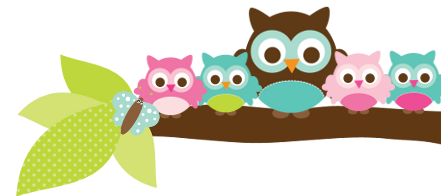 